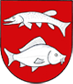 Identifikační údaje zadavateleNázev Zadavatele:	Město Hrušovany nad JevišovkouSídlo:			Hrušovany nad Jevišovkou, nám. Míru 22, 671 67 Hrušovany nad JevišovkouZastoupený:		Ing. Eliška Volná, starostka města	IČ: 			00292877DIČ:			CZ00292877, město je plátce DPHBankovní spojení:	1582534399/0800Webové stránky:	www.hrusovany.cz Profil zadavatele:	https://www.vhodne-uverejneni.cz/profil/00292877   Identifikační údaje zástupce zadavateleObchodní firma:	OPTIMAL Consulting, s.r.o.Sídlo:			Podmolí 23, Znojmo 669 02 Právní forma:		společnost s ručením omezenýmIČ:			29268087Kontaktní osoba:	Ing. Tomášem Šturala, jednatel společnostie-mail:			info@optimalconsulting.cz tel.:			731 623 492Vysvětlení zadávací dokumentace č. 1Dotaz č. 1 V soupisu prací je v objektu SO100 – Splašková kanalizace v ulici Luční položka č. 53 – Přeložkavodovodu plast DN90 – 100,0 m. K této položce není v PD uvedeno žádné další upřesnění a popispožadovaných prací. V koordinačním situačním výkresu je pouze vyznačena poloha stávajícíhovodovodu.Pro správné ocenění této položky, i pro odpovídající porovnání jednotlivých nabídek uchazečů,žádáme o doplnění následujících informací a upřesnění dokumentace k této přeložce:1) hloubka uložení stávajícího vodovodu2) nová poloha přeloženého vodovodu, zda bude umístěn do stejné nebo nové rýhy, případnějak daleko od stávající polohy3) jedná se jen o stranovou přeložku s využitím stávajícího potrubí nebo má být dodáno novépotrubí4) kolik přípojek se bude přepojovat v rámci této přeložky v délce 100 m5) pod jakým povrchem je vodovod veden a s jakým zapravením povrchů máme počítat6) jak bude řešeno provizorní zásobování a napojení nemovitosti na dodávky pitné vodyOdpověď č. 1Veškeré dotazy v dotazu č. 1 zadavatel vyřešil fixovanou položkou č. 53 na částku 300 000,- Kč bez DPH dle informací zpracovatele rozpočtu. V případě nesrovnalostí bude tato položka řešena až při samotné realizaci. Nyní prosíme všechny uchazeče o nacenění nového výkazu výměr, kde je položka č. 53 fixovaná na částku 300 000,- Kč bez DPH. Aktualizovaný výkaz výměr zasíláme přílohou č. 1 s názvem – Aktualizovaný výkaz výměr č. 1 – fixace položky č. 53 Dotaz č. 2 V ZD je uvedeno ve VV v položce č.53 „přeložka vodovodu“ v délce 100 m.K téhle položce není nic uvedeno v TZ, situaci.Pro správné a odpovědné nacenění je potřeba doplnit podélný profil, kladečské schéma, situaci.Z uvedeného není patrno, kde se přeložka realizuje, jaký druh materiálu, hloubka uložení, odstávka vodovodu pro napojení/přepojení, případná likvidace stávajícího vodovodu. Může také jít o suchovod po dobu výstavby.Prosím o doplnění informací.Odpověď č. 2Viz. odpověď č. 1Zadavatel prodlužuje lhůtu pro podání nabídek do 18.10.2022 v 10:00 hodin.Přílohy:	Příloha č. 1_Aktualizovaný výkaz výměr č. 1_fixace položky č. 53Ve Znojmě dne 11.10.2022				OPTIMAL Consulting, s.r.o.                  Zástupce Zadavateleměsto hrušovany nad jevišovkou VYSVĚTLENÍ ZADÁVACÍ DOKUMENTACE Č. 1pro zadání podlimitní veřejné zakázky na stavební práce zadávané ve zjednodušeném podlimitním řízení dle § 53 zákona č. 134/2016 Sb., o zadávání veřejných zakázek, v účinném znění(dále jen „zákon“)s názvem
      Hrušovany nad Jevišovkou - kanalizace v ulici Luční538-02Přeložka vodovodu plast DN90m     100,00000